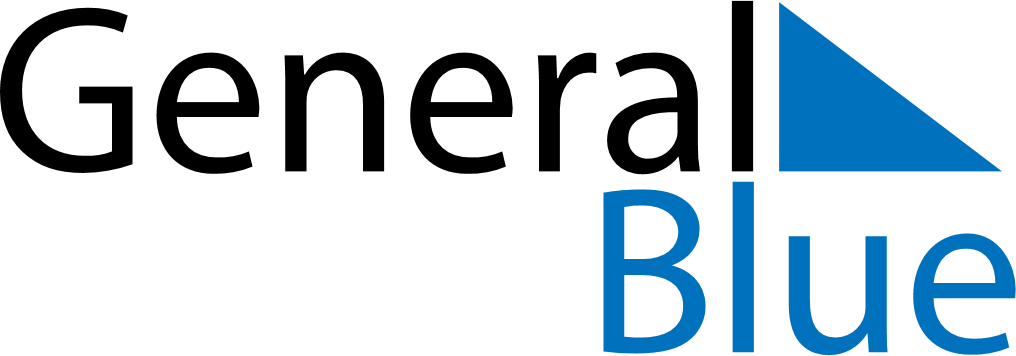 February 1937February 1937February 1937February 1937February 1937SundayMondayTuesdayWednesdayThursdayFridaySaturday12345678910111213141516171819202122232425262728